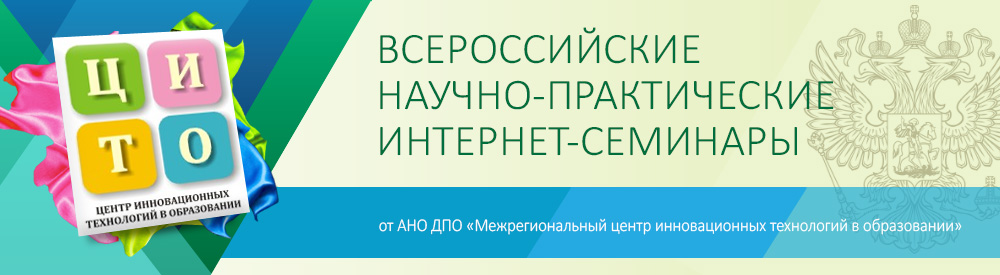 Информационное письмоАНО ДПО «Межрегиональный центр инновационных технологий в образовании» приглашает принять участие во Всероссийских научно-практических интернет-семинарах работников образовательных организаций:руководителей, заместителей руководителей образовательных учреждений, методистов, учителей, педагогов, воспитателей дошкольных образовательных учреждений, работников организаций дополнительного образования, аспирантов, магистрантов и студентов.

Форма участия. В любое время самостоятельно познакомиться с материалами семинара в личном кабинете на сайте выбранного вами семинара.

По итогам работы семинара выдается электронное свидетельство участника утвержденного образца в объёме 16 часов. Свидетельство участника можно получить в день просмотра материалов семинара. 

Для участия в семинарах необходимо:
пройти регистрацию на сайте;выбрать интересующий вас семинар здесь;перечислить организационный взнос на выбранный семинар в личном кабинете;приступить к участию в семинаре.Будем рады Вашему участию в интернет-семинарах!АНО ДПО «МЦИТО»Тел.: 8(8332) 32-47-48E-mail: ict@mcito.ruСайт: http://seminar.mcito.ru/. Киров, а/я 1887, АНО ДПО «МЦИТО»http://seminar.mcito.ru/Тел./факс (8332) 32-47-48E-mail: ict@mcito.ru